ИНСТРУКЦИЯ ПО СБОРКЕ И ЭКСПЛУАТАЦИИ ОБЕДЕННОГО СТОЛА БЕРЛЕН 1                                                                                              КОМПЛЕКТАЦИЯ ИЗДЕЛИЯ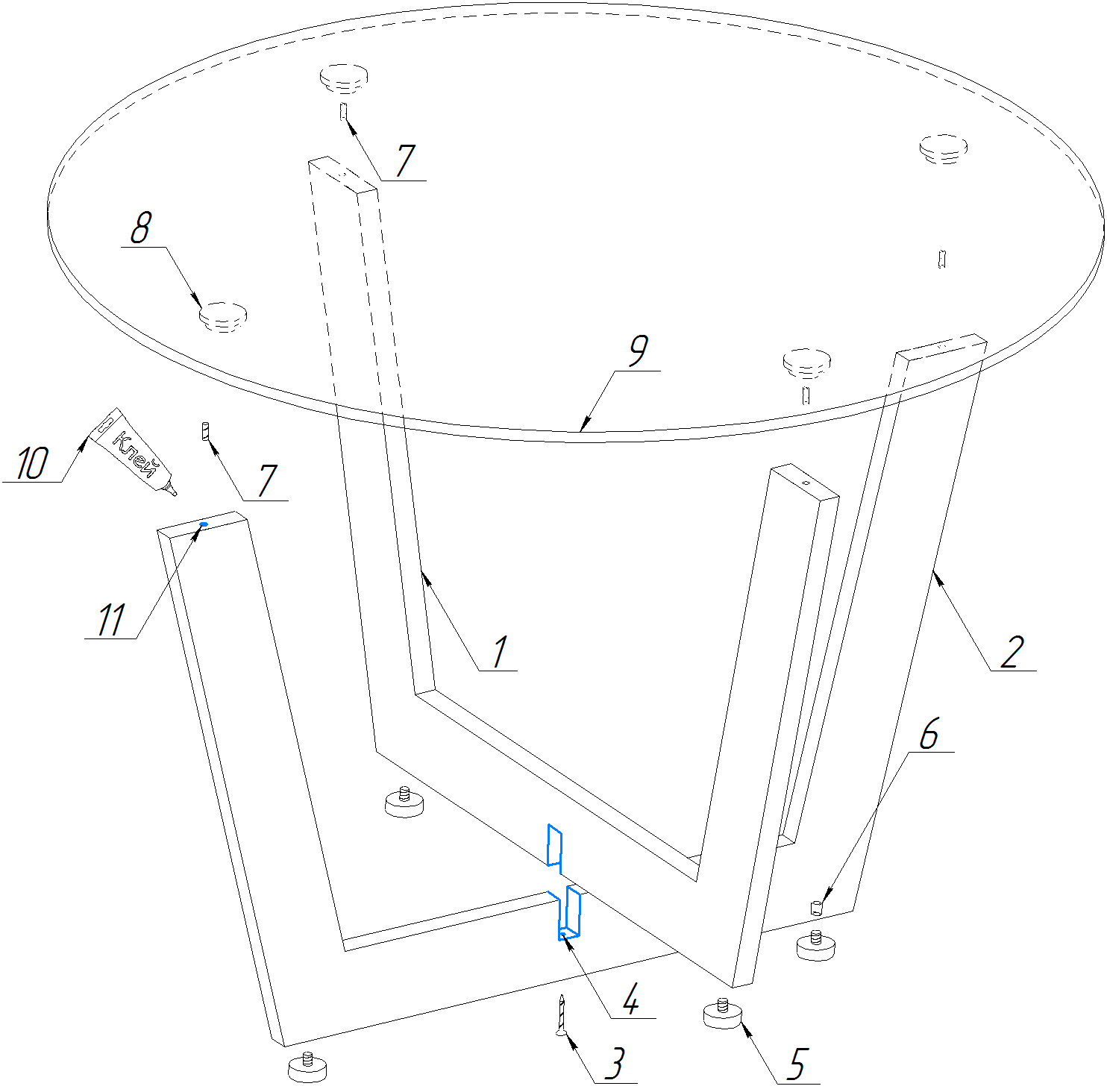 СХЕМА СБОРКИ ИЗДЕЛИЯ:1) Соедините верхнюю (1) и нижнюю (2) опору в паз. Для закрепления конструкции вкрутите саморез (3) через отверстие (4) в верхнюю опору (1). Вкрутите регуляторы (5) в футорки (6) (она показана сквозь элемент 2). 2) Переверните полученную конструкцию так, чтобы регуляторы (5) соприкасались с полом. Вкрутите шпильки (7) в пятаки (8) столешницы (9) (она показана насквозь). 3) Капните некоторое количество клея (10) в отверстия деревянного подстолья (11). Для полной сборки стола вставьте столешницу (9) шпильками (7) в отверстия (11).Изделие изготовлено в соответствии c ТУ 31.09.12-003-32672578-2019 Столы Код ТН ВЭД ЕАЭС 9403 30 190 0, 9403 40 900 0, Серийный выпуск и соответствует требованиям Технического регламента таможенного союза ТР ТС 025/2012 «О безопасности мебельной продукции».Инструкция по уходу: Протирать влажной салфеткой, смоченной моющим раствором. Вытирать чистой сухой тканью.Гарантийный срок службы: 12 месяцев со дня приобретения.Изготовитель: ООО «Райнер» 199106, г. Санкт-Петербург, Кожевенная линия, д. 27, корпус 1, лит. А, помещение 8Н-69,  тел: (812) 309-71-37№ на рисункеНаименование элементаКол-во1Верхняя опора12Нижняя опора13Саморез 3,8х6515Регулятор М6х3247Шпильки М8х6049Стеклянная столешница ∅1100х10110Клей1